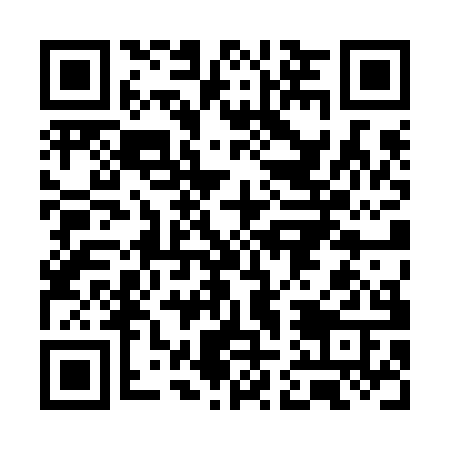 Ramadan times for Grenfell, AustraliaMon 11 Mar 2024 - Wed 10 Apr 2024High Latitude Method: NonePrayer Calculation Method: Muslim World LeagueAsar Calculation Method: ShafiPrayer times provided by https://www.salahtimes.comDateDayFajrSuhurSunriseDhuhrAsrIftarMaghribIsha11Mon5:395:397:041:174:497:317:318:5012Tue5:405:407:041:174:487:297:298:4913Wed5:415:417:051:174:487:287:288:4714Thu5:425:427:061:174:477:277:278:4615Fri5:435:437:071:164:467:257:258:4416Sat5:445:447:081:164:457:247:248:4317Sun5:455:457:081:164:457:237:238:4118Mon5:455:457:091:154:447:217:218:4019Tue5:465:467:101:154:437:207:208:3820Wed5:475:477:111:154:427:197:198:3721Thu5:485:487:111:154:417:177:178:3622Fri5:495:497:121:144:407:167:168:3423Sat5:505:507:131:144:397:147:148:3324Sun5:505:507:141:144:397:137:138:3125Mon5:515:517:141:134:387:127:128:3026Tue5:525:527:151:134:377:107:108:2927Wed5:535:537:161:134:367:097:098:2728Thu5:545:547:171:124:357:087:088:2629Fri5:545:547:171:124:347:067:068:2430Sat5:555:557:181:124:337:057:058:2331Sun5:565:567:191:124:327:047:048:221Mon5:575:577:201:114:317:027:028:202Tue5:575:577:201:114:307:017:018:193Wed5:585:587:211:114:297:007:008:184Thu5:595:597:221:104:286:586:588:165Fri6:006:007:231:104:286:576:578:156Sat6:006:007:231:104:276:566:568:147Sun5:015:016:2412:103:265:545:547:138Mon5:025:026:2512:093:255:535:537:119Tue5:035:036:2612:093:245:525:527:1010Wed5:035:036:2612:093:235:515:517:09